							Toruń, 21 maja 2024 roku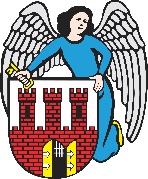     Radny Miasta Torunia        Piotr Lenkiewicz								Sz. Pan								Paweł Gulewski								Prezydent Miasta ToruniaWNIOSEKPowołując się na § 18.1 Regulaminu Rady Miasta Torunia zwracam się do Pana Prezydenta z wnioskiem:- o sprawdzenie poprawności działania skrzynki elektrycznej (działki przy ul. Zdrójkowskiego, teren sklepu wielkopowierzchniowego), prawidłowego oznaczanie i zabezpieczenie wystających kabli.UZASADNIENIEW tej lokalizacji znajduje się skrzynka elektryczna, która z informacji od mieszkańców, posiada niezabezpieczone przewody wystające poza konstrukcję skrzynki. Może to prowadzić do niebezpieczeństwa, tym bardziej, że tabliczki ostrzegawcze są słabo widoczne. Proszę o możliwe sprawdzenie i zabezpieczenie.                                                                        /-/ Piotr Lenkiewicz										Radny Miasta Torunia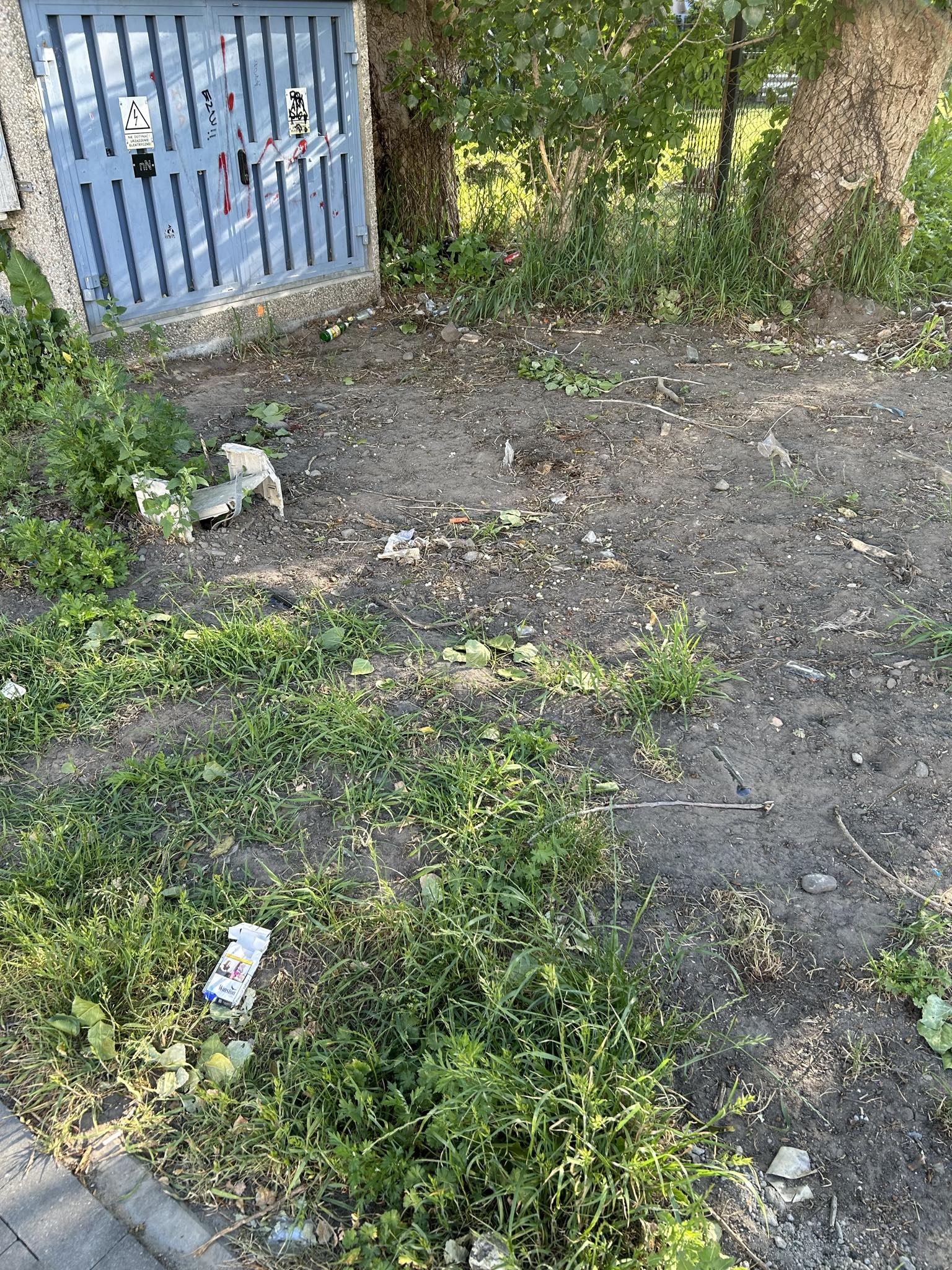 